New Opportunities for the Development of Education at the Technical University of LiberecSpecific objective A2: Development in the field of distance learning, online learning and blended learningNPO_TUL_MSMT-16598/2022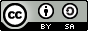 CAREER DEVELOPMENT - preparing students for a job interview, including personalized elevator pitchPavla KlopánováPrepare an ideal elevator pitch for a fresch Bachelor Degree study programme graduate. Discuss the what such elevator pitch should include to make an impression and prepare a graduate student to answer the question that is experienced at any job interview: TELL ME ABOUT YOURSELF.